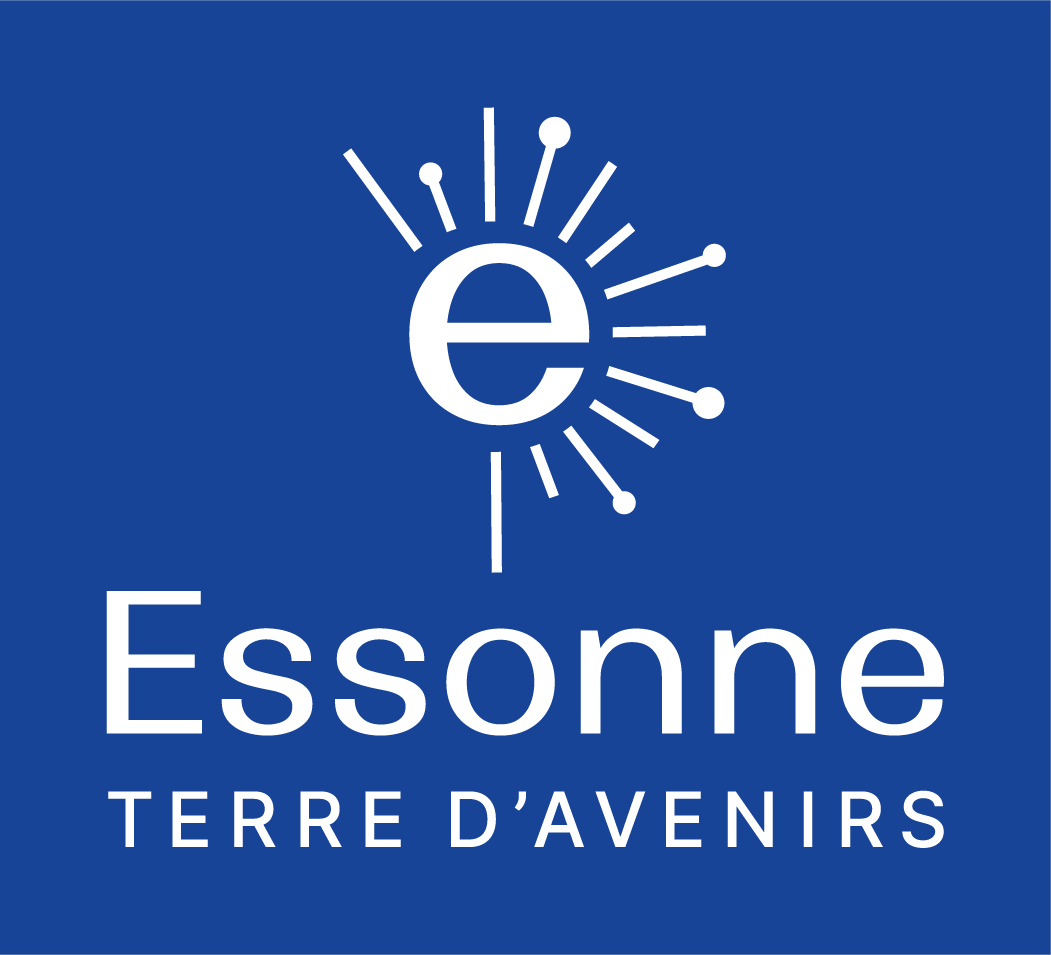 *Jusqu’à consommation de l’enveloppe budgétaire attribuéeLe Sport Santé et les sports de nature représentent deux enjeux stratégiques importants de la politique sportive du Département de l’Essonne. Le nouveau plan d’action du schéma départemental sport santé voté en décembre 2022 remet en avant la volonté politique d’engager une dynamique ambitieuse autour du sport santé pour l’ensemble des essonniens et du développement des sports de nature en Essonne en lien avec les Jeux Olympiques et Paralympiques Paris 2024. En Essonne, le Conseil départemental, avec le soutien de l'Etat et du mouvement sportif, a pour ambition de consolider les relations entre les acteurs du territoire sur les sujets du sport, de la santé et de la nature propice au mouvement de tous, au service des projets et actions déployés sur le territoire. Un diagnostic, a permis de mettre en exergue le manque de projets à destination des jeunes, des personnes âgées et des personnes en situation de handicap. En corrélation avec les enjeux nationaux mais également avec les particularités du territoire, le Département a mis en place un plan d’action (ciblé sur les publics prioritaires) pour répondre aux problématiques relevées par ce diagnostic. En parallèle, de nombreuses études menées ont mis en avant les risques sanitaires associés à la sédentarité et à l’inactivité physique. De surcroît, le contexte actuel est particulièrement propice à l’augmentation des temps de sédentarité. Il devient nécessaire d’encourager la pratique d’une activité physique et sportive à tous les âges de la vie, quelles que soient les capacités, de manière régulière, durable et adaptée, et lutter contre les comportements sédentaires. D’autre part, depuis le contexte sanitaire, il existe un besoin de la population de pouvoir se reconnecter aux espaces extérieurs et de pouvoir prendre du temps d’activité physique en milieu naturel. De fait, la pratique d’activité physique s’organise de plus en plus dans un cadre autonome et les collectivités souhaitent développer des installations sportives de proximité pour tous et en accès libre. Le déploiement des actions doit permettre également le développement de l’attractivité du territoire, sa valorisation touristique et la protection de l’environnement. Le Département souhaite donc s’impliquer dans le développement de la pratique en extérieur et en accès libre, en accompagnant les acteurs essonniens œuvrant en faveur de ces deux thématiques par une aide à l’achat de petit équipement fixe ou mobile.L’aide doit porter sur l’acquisition de petit équipement pour permettre le développement de projets sur les thèmes du sport santé et de l’inclusion par l’activité physique, ouvert au grand public et en libre accès. Ce dispositif concerne essentiellement du « mobilier » sportif comme l’aménagement de l’espace public pour favoriser l’activité physique, l’installation (mobile ou permanente) d’aires de pratiques, d’équipements de kits modulables, ou encore de parcours sport santé adapté pour tous (intergénérationnels, accessible aux personnes en situation de handicap, etc.).Une attention particulière sera portée aux projets innovants et prenant en compte les publics cibles du Département, notamment les jeunes, les personnes en situation de handicap, les seniors et les personnes isolées. Sont exclus du financement du projet :- Les travaux (dont pose de l’équipement), les acquisitions foncières et études, - Les biens consommables,- Les frais de main d’œuvre et les frais de port,- Le petit matériel éducatif et sportif (ballons, tapis, raquettes, etc.)**- Les infrastructures (gymnase, piscine, stade, city-stade, etc.)**(**D’autres aides du Département sont possibles pour ce type d’action)Tous les acteurs et toutes les structures qui sont déjà engagés ou ont un projet sport santé et d’inclusion par le sport en Essonne : les collectivités territoriales, les associations de Loi 1901 et autres organismes selon le projet présenté.L’investissement doit s’inscrire dans le cadre d’un projet de territoire, en partenariat, qui doit contribuer au développement du sport santé et/ou du sport nature. La structure bénéficiaire s'engagera à mettre en œuvre un projet d'animation de l’équipement à destination du public ciblé. L’équipement devra être librement accessible au grand public pour pouvoir être subventionné par le Département. Il pourra être fixe ou mobile pour être déplacé au plus près des besoins du public et des territoires.Une attention particulière pour la prise en compte des personnes en situation de handicap et de la mixité des publics (femme-homme, jeunes-seniors, etc.).Le porteur de projet doit présenter une notice pour expliquer les modalités d’entretien pour une activité de qualité et sécurisée. La sécurité du lieu d’implantation et / ou du stockage des équipements mobiles doit permettre la durabilité de l’investissement.Si la structure bénéficiaire n’est pas propriétaire du lieu d’implantation ou de stockage de l’équipement financé, elle devra avoir au préalable recueilli l’accord dudit propriétaire au travers de la mise en place d’un partenariat.Le porteur de projet devra présenter un plan synthétique de communication valorisant le Département. Il concernera tous les documents (support papier et autres médias) édités par le bénéficiaire. L’inauguration sera concertée et planifiée avec le Département.L'aide pourra aller jusqu’à 50 % du coût de l'équipement et elle sera plafonnée à 15 000 €. Le taux de subventionnement ne pourra excéder 50 % du montant global HT du projet.Le montant minimum de subvention est fixé à 2 000 € et le montant maximum à 15 000 €. Les factures présentées doivent obligatoirement être datées après la date de la notification d’attribution de la subvention.Le paiement s'effectuera en une ou deux fois, sur présentation des factures, dans un délai de 18 mois à compter de la date de notification d'attribution de la subvention.PREAMBULE OBJET DE L’AIDEBENEFICIAIRESCRITERES D’ELIGIBILITEMODALITE D’ATTRIBUTIONDESCRIPTION DU PROJETReprésentant légal de la structureCivilité : M.  MME  MMEReprésentant légal de la structureNom :Prénom :Fonction : Téléphone : Courriel :Nom :Prénom :Fonction : Téléphone : Courriel :Nom :Prénom :Fonction : Téléphone : Courriel :Nom :Prénom :Fonction : Téléphone : Courriel :Personne responsable du projetCivilité : M. M. MME.Personne responsable du projetNom :Prénom :Fonction : Téléphone : Courriel :Nom :Prénom :Fonction : Téléphone : Courriel :Nom :Prénom :Fonction : Téléphone : Courriel :Nom :Prénom :Fonction : Téléphone : Courriel :Contexte du projet Joindre en annexe le projet plus détaillé ou tout autre document afférant explicatifDiagnostic local (besoins identifiés localement) sur lequel la structure s’appuie pour proposer ce projet : Objectifs du projet :Diagnostic local (besoins identifiés localement) sur lequel la structure s’appuie pour proposer ce projet : Objectifs du projet :Diagnostic local (besoins identifiés localement) sur lequel la structure s’appuie pour proposer ce projet : Objectifs du projet :Diagnostic local (besoins identifiés localement) sur lequel la structure s’appuie pour proposer ce projet : Objectifs du projet :Description du projet Mise en œuvre du projet :(Présentez-nous les étapes de développement de votre projet) Publics cibles : Partenariats (hors financiers) :		Outils suivi du projet :Moyens humains et techniques : Présentation du projet d’animation : (Le bénéficiaire s’engage à la réalisation d’un projet d’animation de l’équipement) Mise en œuvre du projet :(Présentez-nous les étapes de développement de votre projet) Publics cibles : Partenariats (hors financiers) :		Outils suivi du projet :Moyens humains et techniques : Présentation du projet d’animation : (Le bénéficiaire s’engage à la réalisation d’un projet d’animation de l’équipement) Mise en œuvre du projet :(Présentez-nous les étapes de développement de votre projet) Publics cibles : Partenariats (hors financiers) :		Outils suivi du projet :Moyens humains et techniques : Présentation du projet d’animation : (Le bénéficiaire s’engage à la réalisation d’un projet d’animation de l’équipement) Mise en œuvre du projet :(Présentez-nous les étapes de développement de votre projet) Publics cibles : Partenariats (hors financiers) :		Outils suivi du projet :Moyens humains et techniques : Présentation du projet d’animation : (Le bénéficiaire s’engage à la réalisation d’un projet d’animation de l’équipement) Nature de l’achat Description du ou des petit(s) équipement(s)(Equipement que souhaite acquérir la structure)Description du ou des petit(s) équipement(s)(Equipement que souhaite acquérir la structure)Description du ou des petit(s) équipement(s)(Equipement que souhaite acquérir la structure)Description du ou des petit(s) équipement(s)(Equipement que souhaite acquérir la structure)Montant de l’investissement en HT Montant de la subvention sollicitée FINANCEMENT PREVISIONNEL DE L’INVESTISSEMENTNATURE DU FINANCEMENTMONTANT HT (en €)Fonds propres de la structureConseil départementalAutres partenaires :CommuneEPCIÉtat…TOTALPIECES A JOINDRE A VOTRE DEMANDEPour être recevable, votre demande de subvention doit impérativement être accompagnée des pièces suivantesPIECES À FOURNIR POUR TOUTE DEMANDELe dossier dûment complétéLe devis de l’équipement (précisant le montant de la fourniture) Un plan de situation de l’opération (lieu d’implantation et/ou de stockage)Une notice synthétique présentant le projet et les modalités d’entretien et de sécuritéAttestation de non-commencement ou demande motivée de commencement anticipé des travauxRelevé d‘Identité Bancaire ou Postal ACTIF établi au nom de la structure suivi de l’adresse du siège social PIECE À FOURNIR PAR UNE COLLECTIVITEDélibération de l’assemblée délibérante intégrant le volet entretien de l’aménagement. Elle doit comporter les dispositions suivantes :- solliciter la subvention départementale sans indiquer le montant escompté- autoriser l’exécutif ou son représentant à signer tous les documents s’y rapportant- s’engager à ne pas commencer les travaux avant la notification de la subvention, préalablement votée par la commission permanente du Conseil départemental- s’engager à prendre en charge le fonctionnement et l’entretien de l’équipement- adhérer à la charte départementale des valeurs républicaines et de la laïcité - s’engager à tenir le Département informé de l’avancement des réalisations (dont la pose du panneau de chantier avec logo départemental, le cas échéant)PIECES A FOURNIR PAR UNE ASSOCIATION :Le récépissé de déclaration à la Préfecture ou Sous-PréfectureLa copie de l’extrait de publication au Journal OfficielLes statuts signés par le Président L’avis de situation au répertoire SIREN de l’INSEE :Pour obtenir l’Avis de situation au répertoire SIREN de l’INSEE, se rendre sur :  
Adresse : INSEE CENTRE, 131 rue du Faubourg Bannier  45034 Orléans cedex 1
Tél. : 02.38.69.52.52 
Site Internet : http://www.insee.frPIECES A FOURNIR DANS LE CAS D’UN ACHAT D’OCCASION A UNE STRUCTURE SPECIALISEE (recyclerie, ressourcerie, etc.) :Le dossier dûment complétéUne attestation avec les informations suivantes :Type d’achatMontant estiméRessourcerie ou recyclerie ou autre structure envisagéeLe paiement s’effectuera sur facture selon les modalités d’attribution. Relevé d‘Identité Bancaire ou Postal ACTIF établi au nom de la structure suivi de l’adresse du siège socialATTESTATION SUR L’HONNEUR (pour une association)Je, soussigné(e)                                                               , représentant légal de la structure, certifie : Que la structure est régulièrement déclarée à la Préfecture et qu’elle est en règle au regard de l’ensemble des déclarations sociales et fiscales ainsi que des cotisations et paiements correspondants, Exactes et sincères les informations du présent dossier, notamment la mention de l’ensemble des demandes de subvention déposé auprès d’autres financeurs publics ainsi que l’approbation du budget par les instances statutaires. J’ai pris connaissance de l’article L 1611.4 du Code Général des Collectivités Territoriales qui donne au Conseil départemental un pouvoir de contrôle sur l’association et du texte de la Loi du 6 février 1992 qui fixe les conditions d’une publication des comptes en annexe du compte administratif du Conseil départemental.Fait, à 	                            le     /    /         .Signature :
ATTESTATION SUR L’HONNEUR (hors association et collectivité)Je, soussigné(e)                                                               , représentant légal de la structure, certifie : Que la structure est régulièrement déclarée à la Préfecture et qu’elle est en règle au regard de l’ensemble des déclarations sociales et fiscales ainsi que des cotisations et paiements correspondants, Exactes et sincères les informations du présent dossier, notamment la mention de l’ensemble des demandes de subvention déposé auprès d’autres financeurs publics.Fait, à 	                            le     /    /         .Signature :
RECAPITULATIF DE LA PROCEDURE A SUIVRERenseignez votre dossier dans son ensemble (de préférence au format numérique) et réunissez les pièces nécessaires.Envoyez votre dossier de candidature, soit : ► Soit par mail à l’une des adresses suivantes selon situation : geu-asso@cd-essonne.fr (toute structure) ou  geu-collectivite@cd-essonne.fr (collectivité uniquement)Inscrivez dans l’objet de votre mail, l’intitulé :AIDE PETIT EQUIPEMENT SPORT SANTE SPORT NATURE + NOM DE VOTRE STRUCTURE► Soit par courrier à l’attention de : Conseil départemental de l’EssonneMonsieur le PrésidentDSJVA / GEUBoulevard de FranceEvry-Courcouronnes91012 EVRY CedexAttention, utilisez un seul et unique mode d’envoi.Des demandes d’informations complémentaires pourront être formulées par le service instructeur.RGPDLes données à caractère personnel sont collectées par les Guichets d’Entrée Unique (GEU) de la Direction des sports, de la jeunesse et de la vie associative (DSJVA), et de la Direction de l’Animation Territoriale, d’attractivité et des contrats (DATAC) dans le but de traiter les demandes de subventions et d’appels à projets formulées par des associations, EPCI et collectivités.Les coordonnées des responsables des structures peuvent également être utilisées, sur la base de leur consentement, pour leur envoyer par e-mail ou courriel des informations d’actualité du Département.Le responsable de traitement est le Conseil Départemental de l’Essonne.En tant que responsable de la structure, acceptez-vous que le Département de l’Essonne traite vos données personnelles (identité et coordonnées) pourRecevoir par e-mail ou courrier les informations d’actualité du Département ? Oui   NonEn cas de refus, vous ne recevrez pas les lettres d’actualité du DépartementConformément au chapitre III du RGPD et au chapitre II du Titre II de la Loi « Informatique et Libertés » réécrite, vous disposez de droits concernant le traitement de vos données. Pour en savoir plus sur la gestion de vos données et de vos droits, le Département vous invite à consulter les mentions d’information complémentaires via son site internet, rubrique « Traitement des données » (http://www.essonne.fr/).Date :                                            Signature du responsable : RÈGLEMENT DE LA COMMUNICATIONLe demandeur d’une subvention auprès du Département de l’Essonne s'engage : ARTICLE 1 : Appui moral et financier A faire mention de l'appui moral et financier du Département dans toute publicité, document et communiqué à paraître dans la presse écrite, radio, télévisée ou sur Internet. A faire mention « en partenariat avec le @cdessonne » sur toute communication sur les réseaux sociaux.ARTICLE 2 : Logo et matériel de communication du Département A faire paraître le logo du Département de l'Essonne sur les supports de promotion et de communication (affiches, flyers, bandeaux, billetterie, invitations, site internet, etc.) et sur toute la signalétique événementielle.Le logo du Département est disponible en suivant ce lien : http://www.essonne.fr/outils/logos/Le matériel de communication avec le logo du Département devra impérativement figurer sur les lieux de manifestations sportives subventionnées par le Département. ARTICLE 3 : Autorisation de publicationA s’assurer auprès des participants qu’ils ont remplis un formulaire d’autorisation de publication (droits à l’image).ARTICLE 4 : Litiges Le Département se réserve le droit de réclamer les sommes versées si les conditions précitées ne sont pas respectées.Date et signature :